Fax: (267) 466-1115Internal Revenue ServiceCriminal InvestigationAttn: Domestic Voluntary Disclosure Coordinator1-D04-1002970 Market StreetPhiladelphia, PA 19104Re:	Domestic Voluntary DisclosureDear Sir or Madam:I represent taxpayers who would like to make a domestic voluntary disclosure.  The taxpayers’ information is:Name: Date of Birth: Social Security Number: Address: My Power of Attorney is attached so that you can correspond with me.  I can be reached by phone at (203) 285-8545.  If you need to fax me anything my fax number is (203) 286-1311.					Very truly yours,					Eric L. Green, Esq.EnclosuresDecember 14, 2017July 10, 2017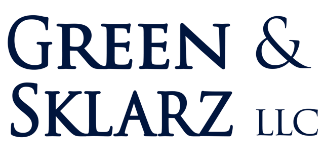 